«В регистр»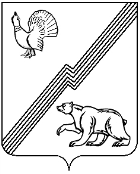 ДУМА ГОРОДА ЮГОРСКАХанты-Мансийского  автономного округа – ЮгрыРЕШЕНИЕ (ПРОЕКТ)от      2023 года 										№ О внесении изменений в решение Думы города Югорска от 31.08.2021 № 69 «Об утверждении Положения о муниципальном лесном контроле» В соответствии с Федеральными законами от 06.10.2003 № 131 – ФЗ  «Об общих принципах организации местного самоуправления в Российской Федерации», от 31.07.2020 № 248-ФЗ «О государственном контроле (надзоре) и муниципальном контроле в Российской Федерации», Лесным кодексом Российской ФедерацииДУМА ГОРОДА ЮГОРСКА РЕШИЛА:1. Внести в приложение к решению Думы города Югорска от 31.08.2021 № 69 «Об утверждении Положения о муниципальном лесном контроле» (с изменениями от 27.09.2022 № 96, от 28.02.2023 № 11, от 29.08.2023 № 68) следующие изменения:1.1. В пункте 5 слово «организациями» заменить словами «юридическими лицами, индивидуальными предпринимателями».1.2. Подпункт 12 пункта 41 изложить в следующей редакции: «12) применение проверочных листов (при проведении планового рейдового осмотра, плановой выездной проверки);». 1.3. Абзац второй пункта 88 дополнить предложением следующего содержания: «Заполненные при проведении контрольного мероприятия проверочные листы должны быть приобщены к акту.».1.4. Абзац первый пункта 90 дополнить словами «, за исключением случаев, установленных частью 2 статьи 88 Федерального закона от 31.07.2020 № 248-ФЗ.».1.5. Приложение  изложить в новой редакции (приложение).2.  Настоящее решение вступает в силу после его опубликования в официальном печатном издании города Югорска.Председатель Думы города Югорска				Е.Б. КомисаренкоГлава города Югорска							А.Ю. Харлов«    »        2023 года(дата подписания)     Приложение к решению Думы города Югорскаот             2023 года №          Приложение к Положению о муниципальном лесном контролеПеречень 
индикаторов риска нарушения обязательных требований1. Индикатором риска нарушения обязательных требований является соответствие или отклонение от параметров объекта контроля, которые сами по себе не являются нарушениями обязательных требований, но с высокой степенью вероятности свидетельствуют о наличии таких нарушений и риска причинения вреда (ущерба) охраняемым законом ценностям.2. Перечень индикаторов риска нарушения обязательных требований:         1) Выявление в течение одного года двух и более фактов расхождения (несоответствия) сведений в представленном контролируемым лицом отчете об охране лесов от загрязнения и иного негативного воздействия со сведениями, полученными в порядке межведомственного информационного взаимодействия и (или) сведениями, имеющимися в распоряжении контрольного органа.         2) Выявление в течение квартала двух и более фактов расхождения (несоответствия) сведений в представленном контролируемым лицом отчете об охране лесов от пожаров со сведениями, полученными в порядке межведомственного информационного взаимодействия и (или) сведениями, имеющимися в распоряжении контрольного органа.